Feuerwehrleistungsabzeichen in Gold - Vorankündigung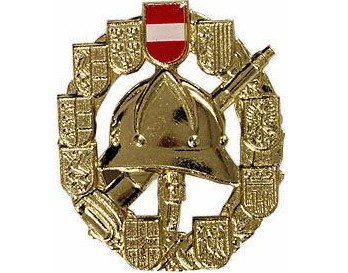 Der 26. Bewerb um das Feuerwehrleistungsabzeichen in Gold wird am 6. und 7. November 2020 an der Landesfeuerwehrschule Tirol in Telfs durchgeführt. Beim Bewerb wird ein umfangreiches Wissen in den Disziplinen: Ausbildung in der Feuerwehr, Berechnen – Ermitteln – Entscheiden, Brandschutzplan, Formulieren und geben von Befehlen, Führungsverfahren, Verhalten vor einer Gruppe und Fragen aus dem Feuerwehrwesen von den Anwärtern gefordert.BewerbsbestimmungenDerzeit werden die entsprechenden Unterlagen vom Landesfeuerwehrverband Tirol überarbeitet. Sobald diese verfügbar sind, stehen sie auf der Internetseite des https://www.feuerwehr.tirol zur Verfügung.TeilnahmevoraussetzungenDie Voraussetzungen für die Teilnahme sind: Aktives FeuerwehrmitgliedVollendetes 21. LebensjahrMindestens   fünf   Jahre   aktive   Mitgliedschaft (Stichtag   ist   der   erste   Tag   des Leistungsbewerbes)Feuerwehrleistungsabzeichen in Silber oder Techn.  Leistungsprüfung Stufe III – Gold (laut LFV Tirol)Erfolgreiche Absolvierung des ZugskommandantenlehrgangesAnmeldungFeuerwehrleute, welche die Teilnahmevoraussetzungen erfüllen, melden sich bis 
31. Juli 2020 mit der vom Kommandanten unterzeichneten Anfrage „Voranmeldung für das FLA in Gold“ direkt beim LFV Südtirol an. Siehe dazu: https://www.lfvbz.it/downloads.html, Rubrik: Bewerbe/Feuerwehrleistungsabzeichen in Gold.VorbereitungskursWenn sich mindestens ca. neun Feuerwehrmitglieder dieser Herausforderung stellen, wird die Landesfeuerwehrschule in der Zeit von Ende August bis Ende Oktober einen Vorbereitungskurs anbieten. Diese Termine werden frühzeitig bekannt gegeben.